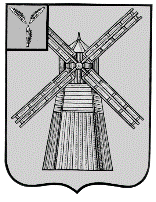 СОБРАНИЕ ДЕПУТАТОВПИТЕРСКОГО МУНИЦИПАЛЬНОГО РАЙОНАСАРАТОВСКОЙ ОБЛАСТИРЕШЕНИЕс.Питеркаот 21 декабря 2020 года                     					    №46-16О принятии части полномочий по решению вопросов местного значения органов местного самоуправления Агафоновского, Алексашкинского, Мироновского, Малоузенского, Нивского, Орошаемого, Новотульского муниципальных образований Питерского муниципального района в 2021 годуВ соответствии с  частью 4 статьи 15 Федерального закона от 6 октября 2003 года N 131- ФЗ «Об общих принципах организации местного самоуправления в Российской Федерации», решением Совета Новотульского муниципального образования от  7 декабря 2020 года №88-1 «О заключении соглашения  с администрацией Питерского муниципального района о передаче полномочий, отнесенных к компетенции органов местного самоуправления поселения», решением Совета Мироновского муниципального образования от 7 декабря 2020 года №11-1 О заключении соглашения  с администрацией Питерского муниципального района Саратовской области о передаче полномочий, отнесенных к компетенции органов местного самоуправления поселения»»,  решением Совета Нивского  муниципального образования от 7 декабря 2020 года №104-1 «О заключении соглашения  с администрацией Питерского муниципального района Саратовской области о передаче полномочий, отнесенных к компетенции органов местного самоуправления поселения»», решением Совета Агафоновского муниципального образования от 7 декабря 2020 года №70-1 «О заключении соглашения  с администрацией Питерского муниципального района о передаче полномочий, отнесенных к компетенции органов местного самоуправления поселения», решением Совета Алексашкинского муниципального образования от 7 декабря 2020 года №56-1 «О заключении соглашения  с администрацией Питерского муниципального района о передаче полномочий, отнесенных  к компетенции органов местного самоуправления поселения», решением Совета Малоузенского муниципального образования от 7 декабря 2020 года №74-1 «О заключении Соглашения  с администрацией Питерского муниципального района Саратовской области о передаче полномочий, отнесенных к компетенции органов местного самоуправления поселения»,  решением Совета Орошаемого муниципального образования от 7 декабря 2020 года №52-1 «О заключении Соглашения  с администрацией Питерского муниципального района Саратовской области о передаче полномочий, отнесенных к компетенции органов местного самоуправления поселения», руководствуясь Уставом Питерского муниципального района, Собрание депутатов Питерского муниципального района РЕШИЛО:Принять осуществление полномочий, отнесенных к компетенции органов местного самоуправления Агафоновского Алексашкинского, Мироновского, Малоузенского, Нивского, Орошаемого, Новотульского муниципальных образований Питерского муниципального района, на срок с 1 января 2021 года по 31 декабря 2021 года, по решению следующих вопросов местного значения: Составление и исполнение бюджета поселения;  Создание условий для организации досуга и обеспечения жителей поселения услугами организаций культуры.2. Рекомендовать администрации Питерского муниципального района заключить соглашения с органами местного самоуправления Агафоновского Алексашкинского, Мироновского, Малоузенского, Нивского, Орошаемого, Новотульского муниципальных образований Питерского муниципального района о передаче части полномочий органов местного самоуправления вышеуказанных муниципальных образований по решению вопросов местного значения органам местного самоуправления Питерского муниципального района, указанных в пункте 1 настоящего решения.3. Настоящее решение вступает в силу с момента официального опубликования в районной газете «Искра».4. Контроль       за       исполнением       настоящего       решения       возложить на комиссию Собрания депутатов Питерского муниципального района по вопросам социальной сферы, местного самоуправления, соблюдения законности и охраны общественного порядка.Председатель Собрания депутатов Питерского муниципального районаГлава Питерского муниципального района                                     В.Н.Дерябин                                         С.И.Егоров